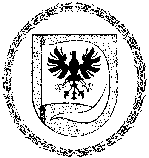                                                     2023 m. vasario     d. Nr. AKP-BiržaiPosėdis įvyko 2023 m. vasario 7 d. 14.00 – 15.00 val.Posėdžio pirmininkė – Stasė Eitavičienė, Komisijos pirmininkė.Posėdžio sekretorė – Loreta Klezienė, Biržų rajono savivaldybės administracijos Teisės ir civilinės metrikacijos skyriaus vyriausioji specialistė, Biržų rajono savivaldybės tarybos Antikorupcijos komisijos atsakingoji sekretorė.Biržų rajono savivaldybės tarybos Antikorupcijos komisiją (toliau tekste – Komisija) sudaro 7 nariai. Posėdyje dalyvavo: Stasė Eitavičienė, Tomas Četvergas, Stasė Karosienė, Dalius Jakubėnas. Kviestiniai asmenys: Biržų rajono savivaldybės administracijos direktorė Irutė Varzienė.Posėdyje nedalyvavo: Vida Jasinevičienė, Mantas Visockas, Violeta Tušinskienė.DARBOTVARKĖ:Dėl Biržų rajono savivaldybės tarybos Antikorupcijos komisijos 2022 metų veiklos ir savivaldybės 2021–2023 metų korupcijos prevencijos programos įgyvendinimo priemonių plano vykdymo 2022 metų ataskaitos Komisijos pirmininkė pristatė darbotvarkę. Bendru sutarimu nuspręsta pritarti darbotvarkei.SVARSTYTA: Dėl Biržų rajono savivaldybės tarybos Antikorupcijos komisijos 2022 metų veiklos ir savivaldybės 2021–2023 metų korupcijos prevencijos programos įgyvendinimo priemonių plano vykdymo 2022 metų ataskaitos.Komisijos pirmininkė Stasė Eitavičienė pristatė parengtą ataskaitą, pasidžiaugė vieningu komisijos darbu bei aktyviai komisijos narių išsakoma nuomone, svarstant įvairius klausimus komisijos posėdžiuose. Komisijos pirmininkė pasiūlė nerengti 2023 metams Antikorupcijos komisijos darbo plano, paliekant galimybę šį planą parengti naujos sudėties komisijai po savivaldos rinkimų. Komisijos nariai vieningai pritarė komisijos pirmininkės išsakytai nuomonei nerengti Antikorupcijos komisijos 2023 metų darbo plano.Biržų rajono savivaldybės administracijos direktorė Irutė Varzienė padėkojo komisijai už rezultatyvų darbą. Ji pabrėžė, kad komisija dirbo įsiklausydama į visas rekomendacijas, reagavo į žiniasklaidos signalus bei kitas aktualijas, susijusias su Antikorupcijos komisijos veikla. Komisijos narės Stasės Karosienės nuomone, visi komisijos nariai turi reikšti savo nuomonę,  būti aktyvūs komisijos posėdžiuose. Ji pasidžiaugė, kad vadovaujantis tokia nuostata komisija stengėsi dirbti.NUTARTA. Pritarti Biržų rajono savivaldybės tarybos Antikorupcijos komisijos 2022 metų veiklos ir savivaldybės 2021–2023 metų korupcijos prevencijos programos įgyvendinimo priemonių plano vykdymo 2022 metų ataskaitai. Parengti ir teikti Savivaldybės tarybai atitinkamą sprendimo projektą. Pritarta visais balsais.Komisijos pirmininkė                                                                                                Stasė Eitavičienė Atsakingoji sekretorė                                                                                               Loreta KlezienėBIRŽŲ RAJONO SAVIVALDYBĖS TARYBAANTIKORUPCIJOS KOMISIJOS POSĖDŽIO PROTOKOLAS